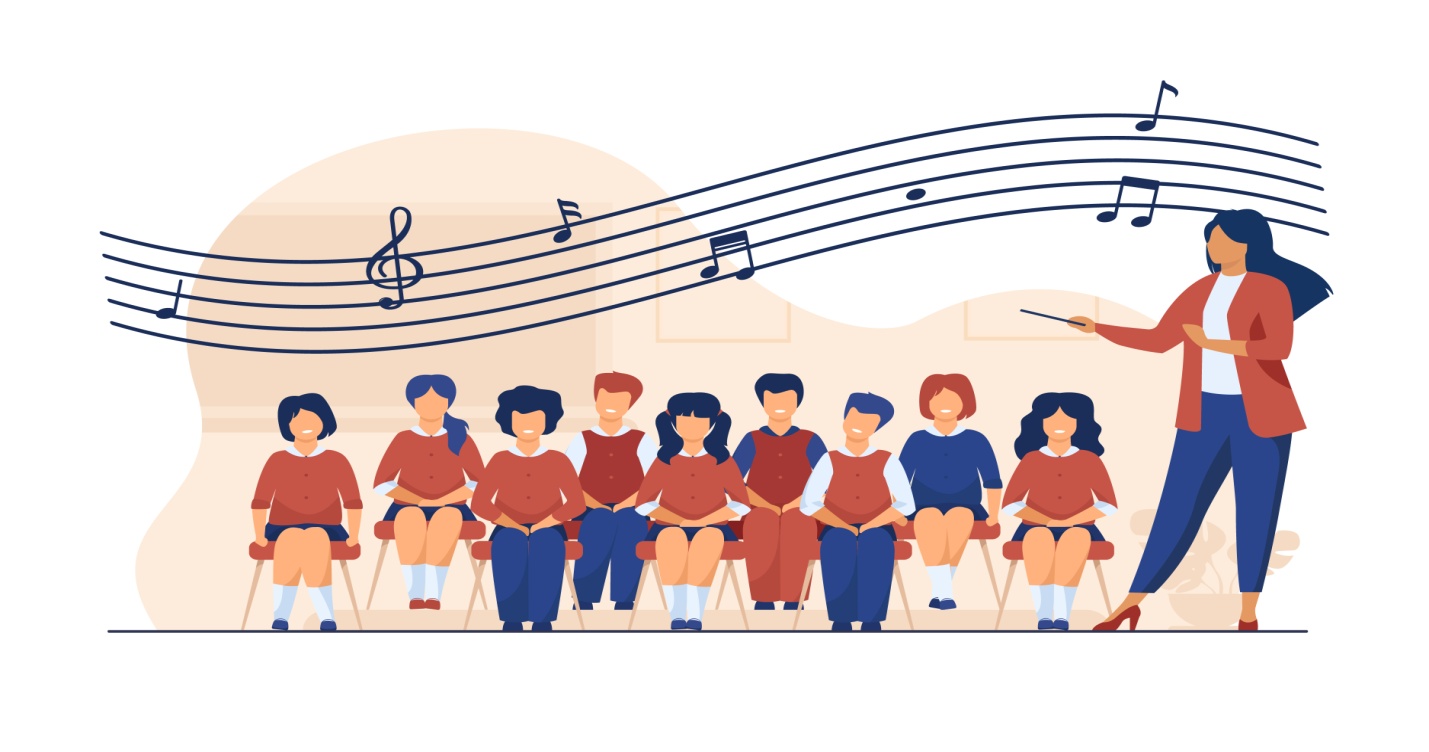 19 апреля 2024    в 16:00 Фестиваль Псковская Хоровая Ассамблея .Концертный зал ДМШ №2 им. М.П. Мусоргского  